Esercizio 4. Vero o falso sull'invecchiamento sano.Decidi se le seguenti affermazioni sono vere o falseAffermazioni Vero Falso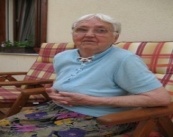 Fa bene a Maria mangiare più cibo sano e meno cibo surgelato.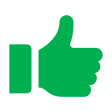 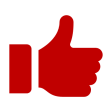 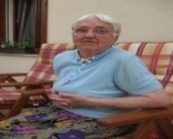 Se Maria si esercitasse di più, potrebbe evitare di cadere di nuovo.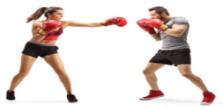 Alla sua età, Maria potrebbe iniziare a fare boxe o a giocare a rugby.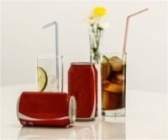 Posso bere bevande zuccherate (cola) ogni giorno.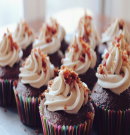 Posso mangiare torte ogni giorno.AffermazioniVeroFalso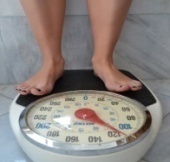 Perderò peso se mangio più del dovuto o se mangio cibo non salutare.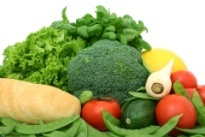 È bene mangiare frutta e verdura ogni giorno.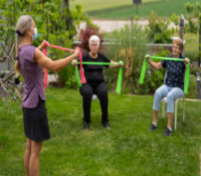 Le persone anziane non dovrebbero fare esercizio.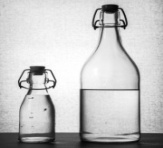 Dovrei bere 8-10 bicchieri d'acqua al giorno.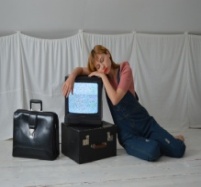 È bene andare a letto molto tardi e guardare molto la TV.